REQUISITOS MATRÍCULA: 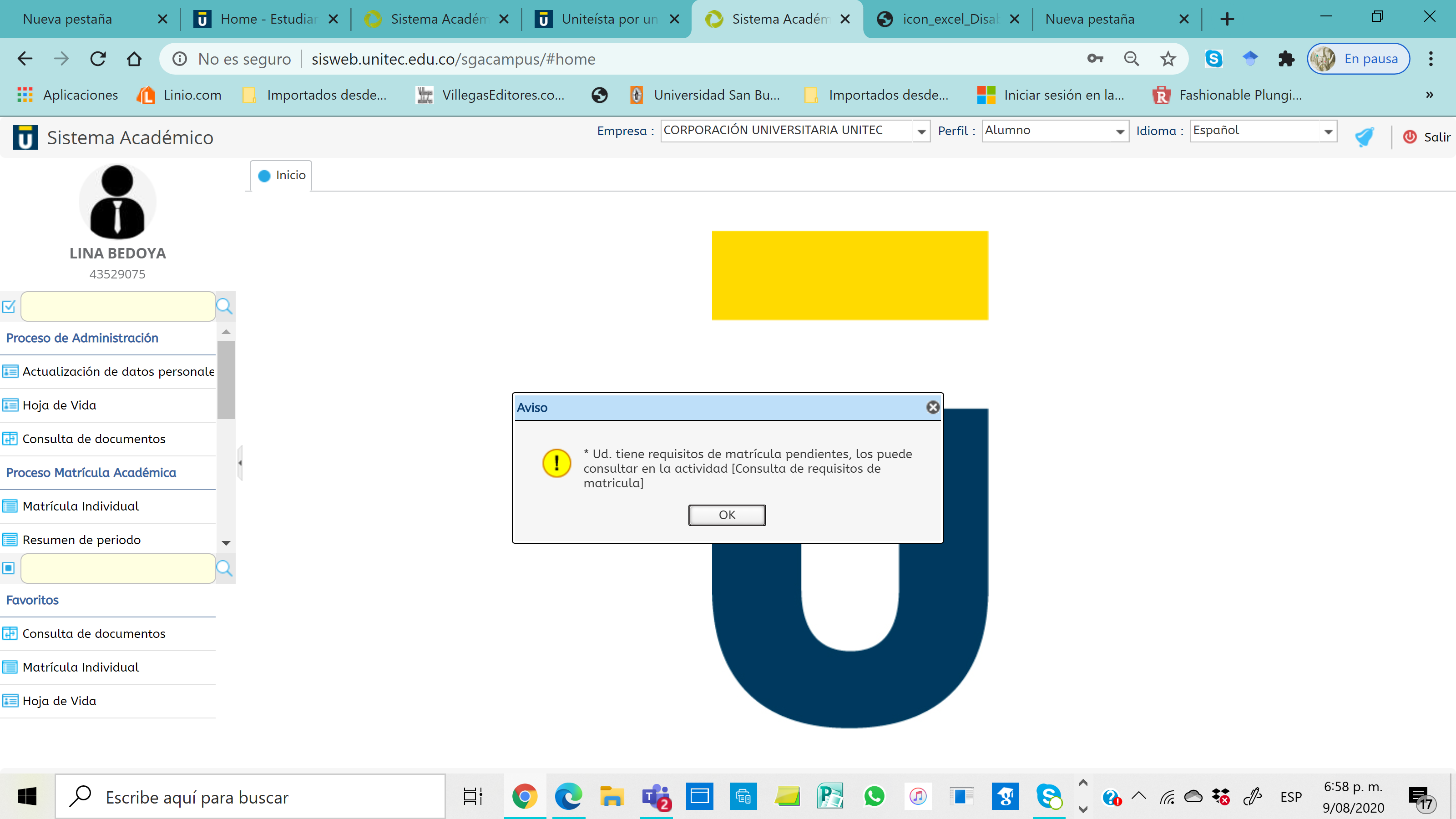 Estos documentos fueron presentados en la inscripción de la Especialización 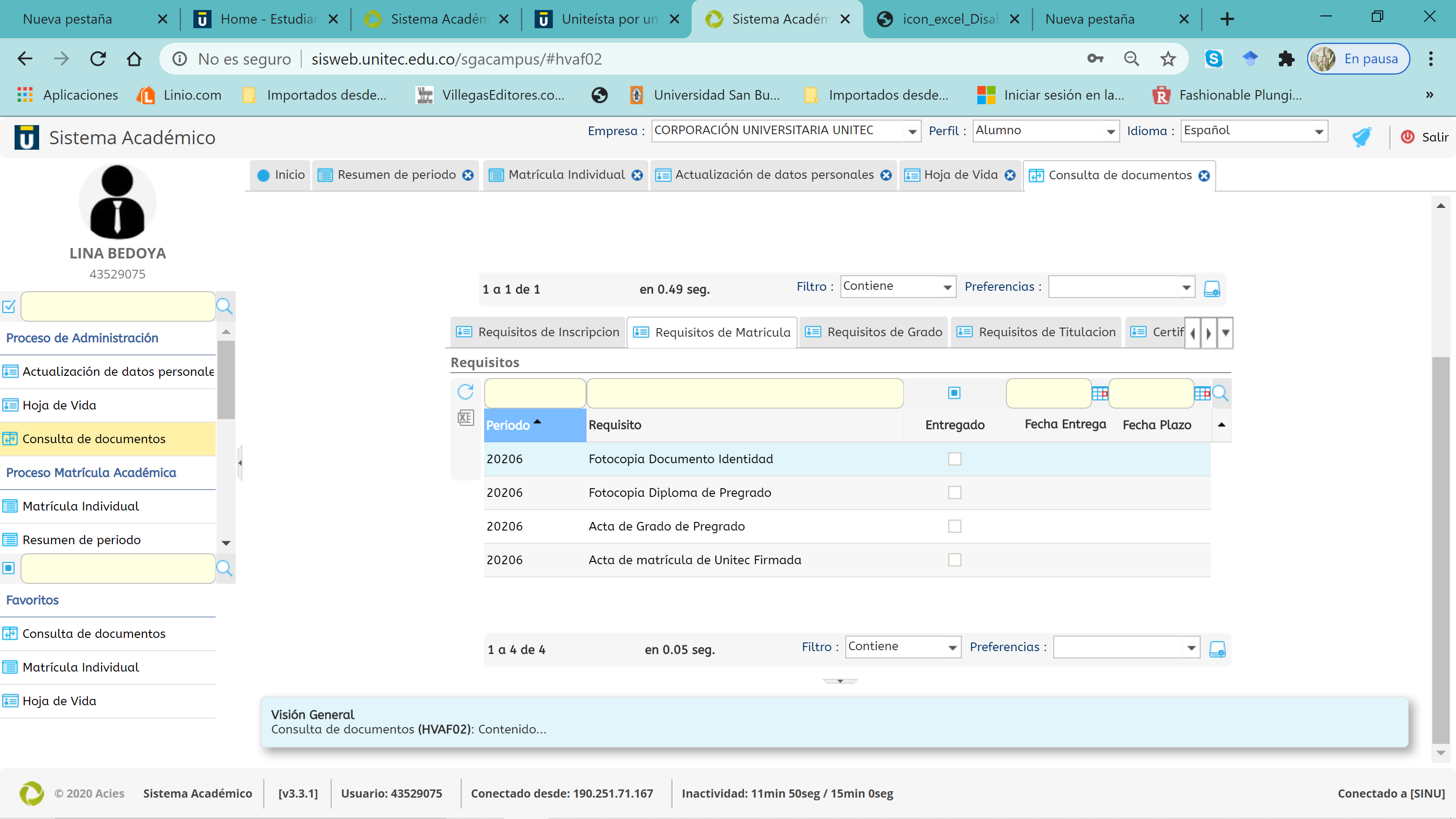 